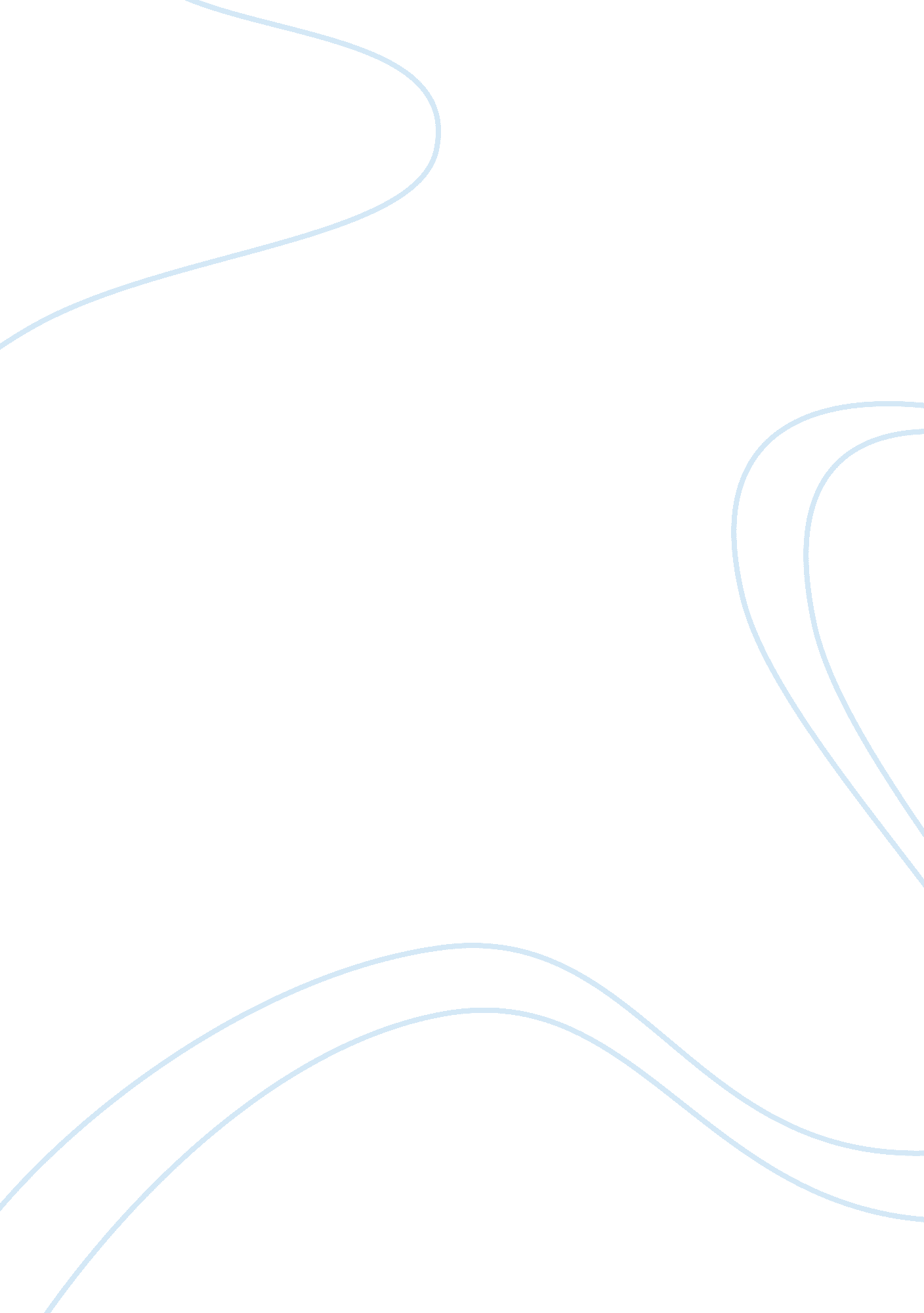 Error logging sentence corrections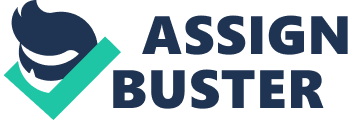 Mother: My Most Valuable Role Through the ages, history of different cultures, religions and races in the world, women have always represented fertility, achievement and retention of humankind on the face of the globe. Without it, the human race would not have been able to achieve and consolidate the growth and development of humanity. Even in modern times with the progress of science and technology, the woman has not been replaced to make the process of fertility of the human race. The tenderness, devotion and sacrifice of women are not comparable to anything on earth: they are unique values of it. Woman defends the product of her tenderness and devotion for her children and others, and the sacrifices of women in life’s events, in which we all participate. The participation of women in performing their role as mothers in society always appears predominantly as related to their children. Working tirelessly for them to have the best and she is always concerned about what happens to them. The primary factor in creating a family bond is the mother, because she contributes to the formation of her child’s emotional and social development. Her children are gaining most of the behavioral patterns from their mother. My days go by more quickly with the help of my family and with my role of being a sty-at-home mother. These responsibilities are things that I adore, but also a demanding job. As a mother, I must provide care for my children, take responsibility for my family and love them all at the same time. I put my family together through affection, love patience, gentle listening, consoling and encouragement. I also have to try to extinguish interpersonal conflicts in the family by watching over each member with true tenderness. The home should be well cared for and the education of children is essential for the proper functioning of the family and society. This is all a part of a mother‘ s devotion to her children. The children need proper nutrition, emotional support and a stable home to thrive. As a mother I keep my children safe, and teach them right from wrong. I try to get them to understand the difference in safe and unsafe behavior to prolong their safety, as well as ultimately, the human race. There are no hardships that obstruct my work, and I continue to prolong the existence of mankind through this honorable sacrifice. I create the atmosphere of family life light and maintain the fire of love in my home. As the matriarch of my family, I am extremely important and highly revered. My habits and behaviors affect as well as model my children. My value as a mother is beyond any other value man can place on any object, and words cannot thoroughly express this value, either. It is the woman that sacrifices of herself for the sake of her children, and for all humankind. 